ΕΡΓΑΣΤΗΡΙΟ πχ ΦΥΣΙΟΛΟΓΙΑΣΠΤΥΧΙΑΚΗ ΕΡΓΑΣΙΑ«Τίτλος ελληνικά κεφαλαία …………………..»«Τίτλος αγγλικά κεφαλαία …………………..»ΔΕΣΠΟΙΝΑΣ Γ. ΧΡΗΣΤΙΔΗΑΜ ΔΔ0999Επιβλέπων Δρ. ………………………………………………….(π.χ. ΚΩΝ/ΝΟΣ ΔΕΛΗΓΙΑΝΝΗΣ) Επιστημονικός Συνεργάτης ή Καθηγητής ΤΕΙ Θεσσαλίας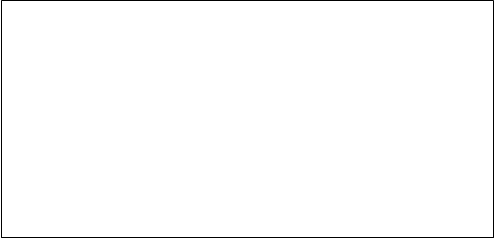 ΚΑΡΔΙΤΣΑ  -  ΟΚΤΩΒΡΙΟΣ 20…..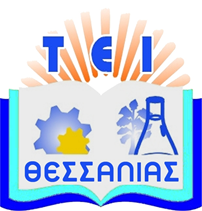 ΣχολήΤμήμα Διατροφής & ΔιαιτολογίαςΤεχνολογίας Γεωπονίας&Τεχνολογίας Τροφίμων& Διατροφής